UNIVERSIDADE FEDERAL DE PERNAMBUCO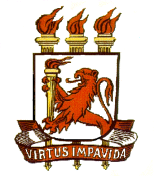 PRÓ-REITORIA DE GRADUAÇÃOCOORDENAÇÃO DE FORMAÇÃO PARA O TRABALHOBOLSA DE APOIO ACADÊMICOTERMO DE COMPROMISSO __________________________________________________________ aluno regular do Curso de Graduação em _______________________________________________, CPF n° __________________, na condição de Bolsista de Apoio Acadêmico, e ________________________________________________________________, cadastro n° __________________, cargo/função _____________________________, lotado (a) no _______________________________________________________, na condição de orientador, assinam o presente Termo de Compromisso, tendo em vista as condições abaixo mencionadas:O bolsista deverá desenvolver suas atividades no Centro ___________________________________, no (a)_____________________________________________________________.(secretaria, coordenação, biblioteca, laboratório, etc)O aluno receberá da Universidade Federal, uma Bolsa no valor de R$ ___________________ (_______________________________________________________) mensais.O bolsista poderá permanecer vinculado ao Programa até a conclusão do curso, podendo não haver renovação da bolsa, ser suspensa ou cancelada.A renovação da bolsa deverá ser solicitada no décimo segundo mês do período, mediante apresentação de relatório das atividades realizadas, aprovado pelo orientador e do histórico escolar atualizado.O aluno só poderá participar do programa se estiver regularmente matriculado e cursando disciplinas.É vedada ao aluno a acumulação da Bolsa de Apoio Acadêmico com quaisquer outras bolsas de programas institucionais da UFPE, atividade remunerada e/ou estágio remunerado.O aluno se compromete a:Executar o Plano de Atividades apresentado pelo orientador e cumprir uma carga horária semanal de 20 horas;Apresentar, ao final do período da bolsa ou por ocasião do pedido de renovação, relatório de atividades, conforme explicitado no item 4;Fornecer informações sobre as atividades desenvolvidas e sobre sua situação acadêmica sempre que solicitado pela PROGRAD.O orientador se compromete a:Orientar o bolsista no desenvolvimento de suas atividades;Fornecer informações sobre as atividades desenvolvidas pelo bolsista e sobre o seu desempenho, sempre que solicitado pela PROGRAD;Encaminhar à PROGRAD, até o dia 10 de cada mês, a frequência do bolsista, para que o mesmo seja incluído na folha de pagamento do mês;Desligar e comunicar imediatamente à PROGRAD o cancelamento do bolsista que concluiu o curso, fez trancamento de semestre ou não está frequentando as atividades acadêmicas do curso que está matriculado;Atender, sem qualquer contrapartida financeira, às solicitações para participar de comissões, bancas de avaliação e emitir pareceres, sempre que solicitado pela PROGRAD.E para validade do que aqui se estabelece, o aluno bolsista e o professor orientador, juntamente com a Coordenação de Formação para o Trabalho / PROGRAD / UFPE, assinam este Termo de Compromisso, cabendo uma via a cada uma das partes.DATA: _____/_____/________     _______________________________________                                        ________________________________________                                                                                             BOLSISTA                                                                                                            ORIENTADOR                _______________________________________COORDENAÇÃO DE FORMAÇÃO PARA O TRABALHO